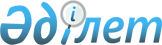 Об областном бюджете на 2024-2026 годыРешение Кызылординского областного маслихата от 13 декабря 2023 года № 63.
      В соответствии с пунктом 2 статьи 75 Кодекса Республики Казахстан "Бюджетный кодекс Республики Казахстан", подпунктом 1) пункта 1 статьи 6 Закона Республики Казахстан "О местном государственном управлении и самоуправлении в Республике Казахстан" Кызылординский областной маслихат РЕШИЛ:
      1. Утвердить областной бюджет на 2024-2026 годы согласно приложениям 1, 2 и 3 соответственно, в том числе на 2024 год в следующих объемах:
      1) доходы – 575 839 087,4 тысяч тенге, в том числе:
      налоговые поступления – 37 911 164,0 тысяч тенге;
      неналоговые поступления – 2 670 987,3 тысяч тенге;
      поступления от продажи основного капитала – 10 000,0 тысяч тенге;
      поступления трансфертов – 535 246 936,1 тысяч тенге;
      2) затраты – 582 471 680,8 тысяч тенге;
      3) чистое бюджетное кредитование – 5 673 336,9 тысяч тенге;
      бюджетные кредиты – 18 282 848,0 тысяч тенге;
      погашение бюджетных кредитов – 12 609 511,1 тысяч тенге;
      4) сальдо по операциям с финансовыми активами – 443 988,0 тысяч тенге;
      приобретение финансовых активов – 443 988,0 тысяч тенге;
      поступления от продажи финансовых активов государства – 0;
      5) дефицит (профицит) бюджета – -12 749 918,3 тысяч тенге;
      6) финансирование дефицита (использование профицита) бюджета – 12 749 918,3 тысяч тенге.
      Сноска. Пункт 1 - в редакции решения Кызылординского областного маслихата от 29.03.2024 № 83 (вводится в действие с 01.01.2024).


      2. Определить нормативы распределения доходов в областной бюджет на 2024 год с бюджетов районов и города Кызылорды в следующих размерах:
      1) по кодам 101.201 "Индивидуальный подоходный налог с доходов, облагаемых у источника выплаты" и 101.205 "Индивидуальный подоходный налог с доходов иностранных граждан, не облагаемых у источника выплаты" с бюджетов:
      Аральского района – 50 %;
      Казалинского района – 50%;
      Кармакшинского района – 50%;
      Жалагашского района – 50%;
      Сырдарьинского района – 50%;
      Шиелийского района – 50%;
      Жанакорганского района – 50%;
      города Кызылорды – 90%;
      2) по коду 101.202 "Индивидуальный подоходный налог с доходов, не облагаемых у источника выплаты" с бюджетов районов – 0%, с бюджета города Кызылорды – 90%;
      3) по коду 101.111 "Корпоративный подоходный налог с юридических лиц, за исключением поступлений от субъектов крупного предпринимательства и организаций нефтяного сектора" с бюджетов районов и города Кызылорды – 0%;
      4) по коду 103.101 "Социальный налог" с бюджетов:
      Аральского района – 50%;
      Казалинского района – 50%;
      Кармакшинского района – 50%;
      Жалагашского района – 50%;
      Сырдарьинского района – 50%;
      Шиелийского района – 50%;
      Жанакорганского района – 50%;
      города Кызылорды – 90%.
      3. Предусмотреть в областном бюджете на 2024 год объемы субвенций, передаваемых из областного бюджета в районные бюджеты, в сумме 40 746 570 тысячи тенге, в том числе:
      4. Распределение целевых текущих трансфертов бюджетам районов и города Кызылорды на 2024 год за счет средств областного бюджета определяется в соответствии с постановлением акимата Кызылординской области на:
      1) реализацию социального проекта "Проведение религиозно-просветительской работы среди населения области";
      2) оказание социальной помощи для обучения студентов из числа семей социально-уязвимых слоев населения по востребованным в регионе специальностям;
      3) оказание социальной помощи для возмещения затрат сопровождающих лиц с инвалидностью, получающих услуги санаторно-курортного лечения;
      4) обеспечение прав и улучшение качества жизни лиц с инвалидностью;
      5) капитальный ремонт и содержания организаций культуры и спорта;
      6) субсидирование пассажирских маршрутов;
      7) капитальный и средний ремонт автомобильной дороги;
      8) инвентаризацию инженерных сетей, разработку и корректировку схемы развития;
      9) реализацию мероприятий по социальной и инженерной инфраструктуре в сельских населенных пунктах в рамках проекта "Ауыл-Ел бесігі";
      10) благоустройство;
      11) приобретение жилья коммунального жилищного фонда для социально уязвимых слоев населения.
      Сноска. Пункт 4 с изменением, внесенным решением Кызылординского областного маслихата от 05.02.2024 № 78 (вводится в действие с 01.01.2024).


      5. Распределение целевых текущих трансфертов бюджетам районов и города Кызылорды на 2024 год за счет средств республиканского бюджета определяется в соответствии с постановлением акимата Кызылординской области на:
      1) обеспечение прав и улучшение качества жизни лиц с инвалидностью;
      2) повышение заработной платы отдельных категорий гражданских служащих, работников организаций, содержащихся за счет средств государственного бюджета, работников казенных предприятий;
      3) приобретение жилья коммунального жилищного фонда для социально уязвимых слоев населения.
      6. Распределение целевых трансфертов на развитие бюджетам районов и города Кызылорды на 2024 год за счет средств областного бюджета определяется в соответствии с постановлением акимата Кызылординской области на:
      1) развитие системы газоснабжения;
      2) развитие коммунального хозяйства;
      3) развитие системы водоснабжения и водоотведения;
      4) строительство полигона твердо-бытовых отходов; 
      5) строительство и (или) реконструкцию жилья коммунального жилищного фонда;
      6) развитие и (или) обустройство инженерно-коммуникационной инфраструктуры;
      7) развитие транспортной инфраструктуры.
      7. Распределение целевых трансфертов на развитие бюджетам районов и города Кызылорды на 2024 год за счет средств республиканского бюджета определяется в соответствии с постановлением акимата Кызылординской области на:
      1) развитие газотранспортной системы;
      2) развитие транспортной инфраструктуры;
      3) реализацию бюджетных инвестиционных проектов в малых и моногородах;
      4) развитие инженерной и транспортной (благоустройство) инфраструктуры в областных центрах; 
      5) развитие социальной и инженерной инфраструктуры в сельских населенных пунктах в рамках проекта "Ауыл-Ел бесігі";
      6) развитие индустриальной инфраструктуры;
      7) развитие и (или) обустройство инженерно-коммуникационной инфраструктуры;
      8) развитие системы водоснабжения и водоотведения в сельских населенных пунктах;
      9) развитие системы теплоснабжения;
      10) развитие системы водоснабжения и водоотведения в городах;
      11) развитие теплоэнергетической системы;
      12) увеличение водности поверхностных водных ресурсов.
      8. Распределение бюджетных кредитов бюджетам районов и города Кызылорды на 2024 год за счет средств областного бюджета определяется в соответствии с постановлением акимата Кызылординской области на:
      1) кредитование АО "Жилищный строительный сберегательный банк "Отбасы банк"" для предоставления предварительных и промежуточных жилищных займов.
      9. Распределение бюджетных кредитов бюджетам районов и города Кызылорды на 2024 год за счет средств республиканского бюджета определяется в соответствии с постановлением акимата Кызылординской области на:
      1) реализацию мер социальной поддержки специалистов;
      2) проведение капитального ремонта общего имущества объектов кондоминиумов. 
      10. Предусмотреть поступление трансфертов в сумме 19 611 352 тысяч тенге из бюджетов районов и города Кызылорды в связи с изменением законодательства.
      10-1. Предусмотреть поступления неиспользованных (недоиспользованных) целевых трансфертов 2023 года в сумме 549 000,5 тысяч тенге из бюджетов районов и города Кызылорда, выделенных из областного бюджета.
      Сноска. Решение дополнено пунктом 10-1 в соответствии с решением Кызылординского областного маслихата от 05.02.2024 № 78 (вводится в действие с 01.01.2024).


      11. Утвердить резерв местного исполнительного органа области на 2024 год в сумме 811 762 тысяч тенге.
      12. Утвердить перечень местных бюджетных программ, не подлежащих секвестру в процессе исполнения местных бюджетов на 2024 год, согласно приложению 4.
      13. Настоящее решение вводится в действие с 1 января 2024 года. Областной бюджет на 2024 год
      Сноска. Приложение 1 - в редакции решения Кызылординского областного маслихата от 29.03.2024 № 83 (вводится в действие с 01.01.2024). Областной бюджет на 2025 год Областной бюджет на 2026 год Перечень местных бюджетных программ, не подлежащих секвестру в процессе исполнения местных бюджетов на 2024 год
					© 2012. РГП на ПХВ «Институт законодательства и правовой информации Республики Казахстан» Министерства юстиции Республики Казахстан
				
Аральский район
 4 214 863 тысяч тенге;
Казалинский район
5 968 617 тысяч тенге;
Кармакшинский район
6 198 115 тысяч тенге;
Жалагашский район
4 092 029 тысяч тенге;
Сырдарьинский район
2 036 170 тысяч тенге;
Шиелийский район
4 263 341 тысяч тенге;
Жанакорганский район
4 895 900 тысяч тенге;
город Кызылорда
9 077 535 тысяч тенге.
      Председатель Кызылординского областного маслихата 

Н. Байкадамов
Приложение 1 к решению
Кызылординского областного маслихата
от "13" декабря 2023 года № 63
Категория
Категория
Категория
Категория
Сумма, 
тысяч тенге
Класс
Класс
Класс
Сумма, 
тысяч тенге
Подкласс
Подкласс
Сумма, 
тысяч тенге
Наименование
Сумма, 
тысяч тенге
1. Доходы
575 839 087,4
1
Налоговые поступления
37 911 164,0
01
Подоходный налог
20 651 810,0
2
Индивидуальный подоходный налог
20 651 810,0
03
Социальный налог
16 070 104,0
1
Социальный налог
16 070 104,0
05
Внутренние налоги на товары, работы и услуги
1 189 250,0
3
Поступления за использование природных и других ресурсов
1 039 250,0
4
Сборы за ведение предпринимательской и профессиональной деятельности
150 000,0
2
Неналоговые поступления
2 670 987,3
01
Доходы от государственной собственности
1 224 354,0
1
Поступления части чистого дохода государственных предприятий
50 000,0
5
Доходы от аренды имущества, находящегося в государственной собственности
80 000,0
7
Вознаграждения по кредитам, выданным из государственного бюджета
1 094 354,0
03
Поступления денег от проведения государственных закупок, организуемых государственными учреждениями, финансируемыми из государственного бюджета
2 600,0
1
Поступления денег от проведения государственных закупок, организуемых государственными учреждениями, финансируемыми из государственного бюджета
2 600,0
04
Штрафы, пени, санкции, взыскания, налагаемые государственными учреждениями, финансируемыми из государственного бюджета, а также содержащимися и финансируемыми из бюджета (сметы расходов) Национального Банка Республики Казахстан
10 000,0
1
Штрафы, пени, санкции, взыскания, налагаемые государственными учреждениями, финансируемыми из государственного бюджета, а также содержащимися и финансируемыми из бюджета (сметы расходов) Национального Банка Республики Казахстан, за исключением поступлений от организаций нефтяного сектора, в Фонд компенсации потерпевшим и Фонд поддержки инфраструктуры образования
10 000,0
06
Прочие неналоговые поступления
1 434 033,3
1
Прочие неналоговые поступления
1 434 033,3
3
Поступления от продажи основного капитала
10 000,0
01
Продажа государственного имущества, закрепленного за государственными учреждениями
10 000,0
1
Продажа государственного имущества, закрепленного за государственными учреждениями
10 000,0
4
Поступления трансфертов 
535 246 936,1
01
Трансферты из нижестоящих органов государственного управления
20 587 686,1
2
Трансферты из районных (городских) бюджетов
20 587 686,1
02
Трансферты из вышестоящих органов государственного управления
514 659 250,0
1
Трансферты из республиканского бюджета
514 659 250,0
Функциональная группа
Функциональная группа
Функциональная группа
Функциональная группа
Администратор бюджетных программ
Администратор бюджетных программ
Администратор бюджетных программ
Программа
Программа
Наименование
2. Затраты
582 471 680,8
01
Государственные услуги общего характера
5 984 585,1
110
Аппарат маслихата области
180 410,0
001
Услуги по обеспечению деятельности маслихата области
179 150,0
003
Капитальные расходы государственного органа
1 260,0
120
Аппарат акима области
3 488 840,1
001
Услуги по обеспечению деятельности акима области
3 012 371,1
007
Капитальные расходы подведомственных государственных учреждений и организаций
27 419,0
009
Обеспечение и проведение выборов акимов 
449 050,0
265
Управление предпринимательства и промышленности области
351 539,0
001
Услуги по реализации государственной политики на местном уровне в области развития предпринимательства и промышленности
351 539,0
269
Управление по делам религий области
429 730,0
001
Услуги по реализации государственной политики в сфере религиозной деятельности на местном уровне
80 413,0
005
Изучение и анализ религиозной ситуации в регионе
142 926,0
113
Целевые текущие трансферты нижестоящим бюджетам
206 391,0
282
Ревизионная комиссия области
389 367,0
001
Услуги по обеспечению деятельности ревизионной комиссии области 
362 513,0
003
Капитальные расходы государственного органа
26 854,0
299
Управление экономики и финансов области
629 051,0
001
Услуги по реализации государственной политики в области формирования и развития экономической политики, системы государственного планирования, исполнения местного бюджета и управления коммунальной собственностью.
583 983,0
021
Приватизация, управление коммунальным имуществом, постприватизационная деятельность и регулирование споров, связанных с этим
1 717,0
113
Целевые текущие трансферты нижестоящим бюджетам
43 351,0
718
Управление государственных закупок области
288 593,0
001
Услуги по реализации государственной политики в области государственных закупок на местном уровне
288 593,0
752
Управление общественного развития области
227 055,0
075
Обеспечение деятельности Ассамблеи народа Казахстана области
227 055,0
02
Оборона
2 258 255,6
296
Управление по мобилизационной подготовке области
1 866 192,6
001
Услуги по реализации государственной политики на местном уровне в области мобилизационной подготовки 
80 116,0
003
Мероприятия в рамках исполнения всеобщей воинской обязанности
20 614,0
005
Мобилизационная подготовка и мобилизация областного масштаба
297 159,0
007
Подготовка территориальной обороны и территориальная оборона областного масштаба
267 804,0
014
Предупреждение и ликвидация чрезвычайных ситуаций областного масштаба
994 397,6
032
Капитальные расходы подведомственных государственных учреждений и организаций
206 102,0
287
Территориальный орган, уполномоченных органов в области чрезвычайных ситуаций природного и техногенного характера, гражданской обороны, финансируемый из областного бюджета
384 474,0
004
Предупреждение и ликвидация чрезвычайных ситуаций областного масштаба
384 474,0
288
Управление строительства, архитектуры и градостроительства области
7 589,0
010
Развитие объектов мобилизационной подготовки и чрезвычайных ситуаций
7 589,0
03
Общественный порядок, безопасность, правовая, судебная, уголовно-исполнительная деятельность
11 093 845,7
252
Исполнительный орган внутренних дел, финансируемый из областного бюджета
11 030 388,0
001
Услуги по реализации государственной политики в области обеспечения охраны общественного порядка и безопасности на территории области
10 331 676,0
006
Капитальные расходы государственного органа
698 712,0
288
Управление строительства, архитектуры и градостроительства области
63 457,7
053
Строительство объектов общественного порядка и безопасности
63 457,7
04
Образование
307 831 427,6
120
Аппарат акима области
19 232,0
019
Обучение участников избирательного процесса
19 232,0
253
Управление здравоохранения области
1 334 556,4
003
Повышение квалификации и переподготовка кадров
144 904,4
043
Подготовка специалистов в организациях технического и профессионального, послесреднего образования
1 027 184,0
057
Подготовка специалистов с высшим, послевузовским образованием и оказание социальной поддержки обучающимся
162 468,0
261
Управление образования области
261 907 517,0
001
Услуги по реализации государственной политики на местном уровне в области образования 
810 176,0
003
Общеобразовательное обучение по специальным образовательным учебным программам
1 948 128,0
004
Информатизация системы образования в государственных организациях образования 
382 443,0
005
Приобретение и доставка учебников, учебно-методических комплексов для государственных организациях образования
1 839 008,0
006
Общеобразовательное обучение одаренных детей в специализированных организациях образования
3 231 857,0
007
Проведение школьных олимпиад, внешкольных мероприятий и конкурсов областного, районного (городского) масштабов
167 077,0
011
Обследование психического здоровья детей и подростков и оказание психолого-медико-педагогической консультативной помощи населению
649 129,0
012
Реабилитация и социальная адаптация детей и подростков с проблемами в развитии
772 847,0
013
Капитальные расходы государственного органа
92 720,0
019
Присуждение грантов областным государственным учреждениям образования за высокие показатели работы
56 000,0
025
Подготовка специалистов в организациях послесреднего образования
18 512 563,0
029
Методическое и финансовое сопровождение системы образования
882 061,0
052
Повышение квалификации, подготовка и переподготовка кадров в рамках Государственной программы развития продуктивной занятости и массового предпринимательства на 2017 – 2021 годы "Еңбек"
202 975,0
055
Дополнительное образование для детей и юношества 
5 001 231,0
067
Капитальные расходы подведомственных государственных учреждений и организаций
2 379 393,0
082
Общеобразовательное обучение в государственных организациях начального, основного и общего среднего образования
126 918 081,0
083
Организация бесплатного подвоза учащихся до ближайшей школы и обратно в сельской местности
369 205,0
085
Обеспечение деятельности организаций образования города Байконыр с казахским языком обучения
4 255 762,0
087
Ежемесячные выплаты денежных средств опекунам (попечителям) на содержание ребенка-сироты (детей-сирот), и ребенка (детей), оставшегося без попечения родителей
274 720,0
200
Обеспечение деятельности организаций дошкольного воспитания и обучения и организация в них медицинского обслуживания 
6 643 984,0
202
Реализация государственного образовательного заказа дошкольных организациях образования 
47 155 087,0
203
Реализация подушевого финансирования в государственных организациях среднего образования
39 363 070,0
768
Управление физической культуры, спорта и туризма области
13 683 766,0
006
Дополнительное образование для детей и юношества по спорту
12 930 404,0
007
Общеобразовательное обучение одаренных в спорте детей в специализированных организациях образования
753 362,0
288
Управление строительства, архитектуры и градостроительства области
30 886 356,2
012
Строительство и реконструкция объектов начального, основного среднего и общего среднего образования
1 476 562,4
069
Строительство и реконструкция объектов дополнительного образования
2 335 104,0
099
Строительство и реконструкция объектов технического, профессионального и послесреднего образования
904 429,7
205
Строительство объектов начального, основного среднего и общего среднего образования в рамках пилотного национального проекта "Комфортная школа"
26 170 260,1
05
Здравоохранение
21 953 977,1
253
Управление здравоохранения области
10 722 012,0
001
Услуги по реализации государственной политики на местном уровне в области здравоохранения
348 424,0
006
Услуги по охране материнства и детства
329 524,0
007
Пропаганда здорового образа жизни
79 808,0
008
Реализация мероприятий по профилактике и борьбе со СПИД в Республике Казахстан
267 176,0
016
Обеспечение граждан бесплатным или льготным проездом за пределы населенного пункта на лечение
71 649,0
018
Информационно-аналитические услуги в области здравоохранения
50 459,0
023
Социальная поддержка медицинских и фармацевтических работников
36 142,0
027
Централизованный закуп и хранение вакцин и других медицинских иммунобиологических препаратов для проведения иммунопрофилактики населения
2 115 924,0
029
Областные базы специального медицинского снабжения
65 159,0
033
Капитальные расходы медицинских организаций здравоохранения
5 659 413,0
039
Оказание дополнительного объема медицинской помощи, включающий медицинскую помощь субъектами здравоохранения, оказание услуг Call-центрами и прочие расходы
480 664,0
041
Дополнительное обеспечение гарантированного объема бесплатной медицинской помощи по решению местных представительных органов областей
409 864,0
042
Проведение медицинской организации мероприятий, снижающих половое влечение, осуществляемые на основании решения суда
697,0
050
Возмещение лизинговых платежей по санитарному транспорту, медицинским изделиям, требующие сервисного обслуживания, приобретенных на условиях финансового лизинга
807 109,0
288
Управление строительства, архитектуры и градостроительства области
11 231 965,1
038
Строительство и реконструкция объектов здравоохранения
11 231 965,1
06
Социальная помощь и социальное обеспечение
28 974 626,3
256
Управление координации занятости и социальных программ области
28 191 146,3
001
Услуги по реализации государственной политики на местном уровне в области обеспечения занятости и реализации социальных программ для населения
247 726,0
002
Предоставление специальных социальных услуг для престарелых и лиц с инвалидностью в медико-социальных учреждениях (организациях) общего типа, в центрах оказания специальных социальных услуг, в центрах социального обслуживания
687 368,0
003
Социальная поддержка лиц с инвалидностью
1 920 069,0
007
Капитальные расходы государственного органа 
7 170,0
013
Предоставление специальных социальных услуг для лиц с инвалидностью с психоневрологическими заболеваниями, в психоневрологических медико-социальных учреждениях (организациях), в центрах оказания специальных социальных услуг, в центрах социального обслуживания
2 240 775,0
014
Предоставление специальных социальных услуг для престарелых, лиц с инвалидностью, в том числе детей с инвалидностью, в реабилитационных центрах
838 361,0
015
Предоставление специальных социальных услуг для детей с инвалидностью с психоневрологическими патологиями в детских психоневрологических медико-социальных учреждениях (организациях), в центрах оказания специальных социальных услуг, в центрах социального обслуживания
931 477,3
018
Размещение государственного социального заказа в неправительственных организациях
186 699,0
046
Обеспечение прав и улучшение качества жизни лиц с инвалидностью в Республике Казахстан 
9 399,0
053
Услуги по замене и настройке речевых процессоров к кохлеарным имплантам
88 790,0
064
Обеспечение деятельности центров трудовой мобильности и карьерных центров по социальной поддержке граждан по вопросам занятости
1 185 295,0
066
Оплата услуг поверенному агенту по предоставлению бюджетных кредитов для содействия предпринимательской инициативе молодежи
82 519,0
067
Капитальные расходы подведомственных государственных учреждений и организаций
398 969,0
068
Программа занятости
17 431 547,0
069
Субсидирование затрат работодателя на создание специальных рабочих мест для трудоустройства лиц с инвалидностью
9 968,0
113
Целевые текущие трансферты нижестоящим бюджетам
1 925 014,0
261
Управление образования области
731 224,0
015
Социальное обеспечение сирот, детей, оставшихся без попечения родителей
366 734,0
037
Социальная реабилитация
137 136,0
084
Социальная поддержка обучающихся и воспитанников организаций образования очной формы обучения в виде льготного проезда на общественном транспорте (кроме такси) по решению местных представительных органов
104 130,0
092
Содержание ребенка (детей), переданного патронатным воспитателям
123 224,0
752
Управление общественного развития области
52 256,0
050
Обеспечение прав и улучшение качества жизни лиц с инвалидностью в Республике Казахстан
52 256,0
07
Жилищно-коммунальное хозяйство
31 216 322,7
279
Управление энергетики и жилищно-коммунального хозяйства области
31 216 322,7
001
Услуги по реализации государственной политики на местном уровне в области энергетики и жилищно-коммунального хозяйства
321 026,7
032
Субсидирование стоимости услуг по подаче питьевой воды из особо важных групповых и локальных систем водоснабжения, являющихся безальтернативными источниками питьевого водоснабжения
4 326 224,0
038
Развитие коммунального хозяйства
8 505 689,8
051
Развитие системы водоснабжения и водоотведения
1 000,0
054
Выплаты отдельным категориям граждан за жилище, арендуемые в частном жилищном фонде
70 089,0
113
Целевые текущие трансферты нижестоящим бюджетам
2 812 696,2
114
Целевые трансферты на развитие нижестоящим бюджетам
15 179 597,0
08
Культура, спорт, туризм и информационное пространство
40 114 251,9
768
Управление физической культуры, спорта и туризма области
24 393,0
010
Регулирование туристской деятельности
3 401,0
074
Субсидирование части затрат субъектов предпринимательства на содержание санитарно-гигиенических узлов
20 992,0
752
Управление общественного развития области
1 928 270,3
001
Услуги по реализации государственной политики на местном уровне в области общественного развития 
435 726,3
006
Реализация мероприятий в сфере молодежной политики
370 101,0
009
Услуги по проведению государственной информационной политики 
980 299,0
010
Развитие государственного языка и других языков народа Казахстана
142 144,0
273
Управление культуры, архивов и документации области
10 043 206,1
001
Услуги по реализации государственной политики на местном уровне в области культуры и управления архивным делом
183 015,0
005
Поддержка культурно-досуговой работы
4 967 456,0
007
Обеспечение сохранности историко-культурного наследия и доступа к ним
1 020 644,7
008
Поддержка театрального и музыкального искусства
1 867 050,4
009
Обеспечение функционирования областных библиотек
429 205,0
010
Обеспечение сохранности архивного фонда
537 795,0
032
Капитальные расходы подведомственных государственных учреждений и организаций
556 212,0
113
Целевые текущие трансферты нижестоящим бюджетам
481 828,0
768
Управление физической культуры, спорта и туризма области
3 074 973,0
001
Услуги по реализации государственной политики на местном уровне в сфере физической культуры, спорта и туризма
136 921,0
002
Проведение спортивных соревнований на областном уровне
155 050,0
003
Подготовка и участие членов областных сборных команд по различным видам спорта на республиканских и международных спортивных соревнованиях
2 723 885,0
032
Капитальные расходы подведомственных государственных учреждений и организаций
27 500,0
113
Целевые текущие трансферты нижестоящим бюджетам
31 617,0
288
Управление строительства, архитектуры и градостроительства области
25 043 409,5
024
Развитие объектов спорта
16 837 407,0
027
Развитие объектов культуры
8 206 002,5
09
Топливно-энергетический комплекс и недропользование
2 526 032,0
279
Управление энергетики и жилищно-коммунального хозяйства области
2 526 032,0
007
Развитие теплоэнергетической системы
9 100,0
071
Развитие газотранспортной системы
2 516 932,0
10
Сельское, водное, лесное, рыбное хозяйство, особо охраняемые природные территории, охрана окружающей среды и животного мира, земельные отношения
25 372 828,2
254
Управление природных ресурсов и регулирования природопользования области
6 703 141,2
001
Услуги по реализации государственной политики в сфере охраны окружающей среды на местном уровне
204 135,0
003
Обеспечение функционирования водохозяйственных сооружений, находящихся в коммунальной собственности
77 703,0
005
Охрана, защита, воспроизводство лесов и лесоразведение
3 905 877,0
006
Охрана животного мира
70 425,0
022
Развитие объектов охраны окружающей среды
490 590,2
032
Капитальные расходы подведомственных государственных учреждений и организаций
607 053,0
034
Cубсидирование повышения продуктивности и качества аквакультуры (рыбоводства), а также племенного рыбоводства
9 524,0
114
Целевые трансферты на развитие нижестоящим бюджетам 
1 337 834,0
719
Управление ветеринарии области
4 102 468,0
001
Услуги по реализации государственной политики на местном уровне в сфере ветеринарии 
167 381,0
009
Организация санитарного убоя больных животных
15 310,0
011
Возмещение владельцам стоимости обезвреженных (обеззараженных) и переработанных без изъятия животных, продукции и сырья животного происхождения, представляющих опасность для здоровья животных и человека
26 951,0
012
Проведения ветеринарных мероприятий по профилактике и диагностике энзоотических болезней животных
85 094,0
013
Проведение мероприятий по идентификации сельскохозяйственных животных
75 308,0
014
Провдение противоэпизоотических мероприятий
3 151 616,0
028
Услуги по транспортировке ветеринарных препаратов до пункта временного хранения
4 138,0
030
Централизованный закуп ветеринарных препаратов по профилактике и диагностике энзоотических болезней животных, услуг по их профилактике и диагностике, организация их хранения и транспортировки (доставки) местным исполнительным органам районов (городов областного значения)
284 508,0
031
Централизованный закуп изделий и атрибутов ветеринарного назначения для проведения идентификации сельскохозяйственных животных, ветеринарного паспорта на животное и их транспортировка (доставка) местным исполнительным органам районов (городов областного значения)
42 279,0
035
Идентификация домашних животных, владельцы которых относятся к социально уязвимым слоям населения
1 575,0
040
Централизованный закуп средств индивидуальной защиты работников, приборов, инструментов, техники, оборудования и инвентаря, для материально-технического оснащения государственных ветеринарных организаций
248 308,0
741
Управление сельского хозяйства и земельных отношений области
14 567 219,0
001
Услуги по реализации государственной политики в сфере сельского хозяйства и регулирования земельных отношений на местном уровне
457 581,0
002
Субсидирование развития семеноводства
173 256,0
005
Субсидирование стоимости пестицидов, биоагентов (энтомофагов), предназначенных для проведения обработки против вредных и особо опасных вредных организмов с численностью выше экономического порога вредоносности и карантинных объектов
756 521,0
008
Субсидирование производства приоритетных культур
248 441,0
014
Субсидирование стоимости услуг по доставке воды сельскохозяйственным товаропроизводителям
1 156 673,0
018
Обезвреживание пестицидов (ядохимикатов)
4 346,0
029
Мероприятия по борьбе с вредными организмами сельскохозяйственных культур
359 182,0
045
Определение сортовых и посевных качеств семенного и посадочного материала
17 500,0
046
Государственный учет и регистрация тракторов, прицепов к ним, самоходных сельскохозяйственных, мелиоративных и дорожно-строительных машин и механизмов
4 682,0
047
Субсидирование стоимости удобрений (за исключением органических)
2 446 503,0
050
Возмещение части расходов, понесенных субъектом агропромышленного комплекса, при инвестиционных вложениях
1 675 160,0
051
Субсидирование в рамках гарантирования и страхования займов субъектов агропромышленного комплекса
36 096,0
053
Субсидирование развития племенного животноводства, повышение продуктивности и качества продукции животноводства
4 781 423,0
056
Субсидирование ставок вознаграждения при кредитовании, а также лизинге на приобретение сельскохозяйственных животных, техники и технологического оборудования
2 449 855,0
11
Промышленность, архитектурная, градостроительная и строительная деятельность
20 810 433,7
288
Управление строительства, архитектуры и градостроительства области
20 810 433,7
001
Услуги по реализации государственной политики в области строительства, архитектуры и градостроительства на местном уровне
207 012,5
113
Целевые текущие трансферты нижестоящим бюджетам
6 172 023,0
114
Целевые трансферты на развитие нижестоящим бюджетам
14 431 398,2
12
Транспорт и коммуникации
33 486 358,3
268
Управление пассажирского транспорта и автомобильных дорог области
33 486 358,3
001
Услуги по реализации государственной политики на местном уровне в области транспорта и коммуникаций 
133 539,7
002
Развитие транспортной инфраструктуры
3 805 394,8
003
Обеспечение функционирования автомобильных дорог
511 055,0
005
Субсидирование пассажирских перевозок по социально значимым межрайонным (междугородним) сообщениям
189 155,0
025
Капитальный и средний ремонт автомобильных дорог областного значения и улиц населенных пунктов
3 638 413,5
113
Целевые текущие трансферты нижестоящим бюджетам
13 319 778,4
114
Целевые трансферты на развитие нижестоящим бюджетам
11 889 021,9
13
Прочие
7 303 837,0
120
Аппарат акима области
1 467 076,0
008
Обеспечение деятельности государственного учреждения "Центр информационных технологий"
1 467 076,0
253
Управление здравоохранения области
70 105,0
096
Выполнение государственных обязательств по проектам государственно-частного партнерства
70 105,0
261
Управление образования области
1 139 819,0
079
Реализация мероприятий по социальной и инженерной инфраструктуры в сельских населенных пунктах в рамках проекта "Ауыл-Ел бесиги"
959 569,0
096
Выполнение государственных обязательств по проектам государственно-частного партнерства 
180 250,0
265
Управление предпринимательства и промышленности области
2 207 524,0
004
Поддержка субъектов предпринимательства
56 691,0
011
Поддержка предпринимательской деятельности 
6 962,0
014
Субсидирование процентной ставки по кредитам субъектов предпринимательства 
1 770 711,0
015
Частичное гарантирование кредитов субъектов предпринимательства приоритетных проектов 
300 010,0
082
Предоставление государственных грантов субъектам предпринимательства для реализации новых бизнес-идей 
73 150,0
279
Управление энергетики и жилищно-коммунального хозяйства области
848 905,0
060
Развитие социальной и инженерной инфраструктуры в сельских населенных пунктах в рамках проекта "Ауыл-Ел бесігі"
848 905,0
288
Управление строительства, архитектуры и градостроительства области
168 176,0
093
Развитие социальной и инженерной инфраструктуры в сельских населенных пунктах в рамках проекта "Ауыл - Ел бесігі"
168 176,0
299
Управление экономики и финансов области
811 762,0
012
Резерв местного исполнительного органа области
811 762,0
768
Управление физической культуры, спорта и туризма области
312 977,0
096
Выполнение государственных обязательств по проектам государственно-частного партнерства 
312 977,0
761
Управление по контролю области
277 493,0
001
Услуги по реализации государственной политики в области государственного архитектурно-строительного контроля и регулирования трудовых отношений на местном уровне
272 293,0
003
Капитальные расходы государственного органа 
5 200,0
14
Обслуживание долга
1 840 449,0
299
Управление экономики и финансов области
1 840 449,0
004
Обслуживание долга местных исполнительных органов 
1 828 760,0
016
Обслуживание долга местных исполнительных органов по выплате вознаграждений и иных платежей по займам из республиканского бюджета
11 689,0
15
Трансферты
41 704 450,6
299
Управление экономики и финансов области
41 704 450,6
007
Субвенции
40 746 570,0
011
Возврат неиспользованных (недоиспользованных) целевых трансфертов
66 435,3
017
Возврат, использованных не по целевому назначению целевых трансфертов
1 342,0
024
Целевые текущие трансферты из нижестоящего бюджета на компенсацию потерь вышестоящего бюджета в связи с изменением законодательств
81 056,0
053
Возврат сумм неиспользованных (недоиспользованных) целевых трансфертов, выделенных из республиканского бюджета за счет целевого трансферта из Национального фонда Республики Казахстан
809 047,3
3. Чистое бюджетное кредитование
5 673 336,9
Бюджетные кредиты
18 282 848,0
06
Социальная помощь и социальное обеспечение
2 000 000,0
256
Управление координации занятости и социальных программ области
2 000 000,0
063
Предоставление бюджетных кредитов для содействия предпринимательской инициативе молодежи
2 000 000,0
07
Жилищно-коммунальное хозяйство
2 111 297,0
279
Управление энергетики и жилищно-коммунального хозяйства области
2 111 297,0
087
Кредитование районных (городов областного значения) бюджетов на проведение капитального ремонта общего имущества объектов кондоминимумов
2 111 297,0
10
Сельское, водное, лесное, рыбное хозяйство, особо охраняемые природные территории, охрана окружающей среды и животного мира, земельные отношения
14 171 551,0
741
Управление сельского хозяйства и земельных отношений области
10 887 517,0
015
Кредитование специализированных организаций для реализаций мехнизмов стабилизации цен социально-значимые продовольственные товары
141 517,0
087
Кредитование на предоставление микрокредитов сельскому населению для масштабирования проекта по повышению доходов сельского населения
5 746 000,0
092
Кредитование инвестиционных проектов в агропромышленном комплексе
5 000 000,0
299
Управление экономики и финансов области
3 284 034,0
009
Бюджетные кредиты местным исполнительным органам для реализации мер социальной поддержки специалистов
3 284 034,0
5
Погашение бюджетных кредитов
12 609 511,1
01
Погашение бюджетных кредитов
12 609 511,1
1
Погашение бюджетных кредитов, выданных из государственного бюджета
12 422 659,0
2
Возврат сумм бюджетных кредитов
186 852,1
4. Сальдо по операциям с финансовыми активами
443 988,0
Приобретение финансовых активов
443 988,0
13
Прочие
443 988,0
279
Управление энергетики и жилищно-коммунального хозяйства области
321 130,0
065
Формирование или увеличение уставного капитала юридических лиц
321 130,0
265
Управление предпринимательства и промышленности области
122 858,0
065
Формирование или увеличение уставного капитала юридических лиц
122 858,0
6
Поступления от продажи финансовых активов государства
0,0
5. Дефицит (профицит) бюджета
-12 749 918,3
6. Финансирование дефицита (использование профицита) бюджета
12 749 918,3
7
Поступление займов
18 141 331,0
01
Внутренние государственные займы
18 141 331,0
2
Договоры займа
18 141 331,0
16
Погашение займов
11 694 002,1
299
Управление экономики и финансов области
11 694 002,1
008
Погашение долга местного исполнительного органа
6 204 419,0
015
Погашение долга местного исполнительного органа перед вышестоящим бюджетом
5 302 731,0
018
Возврат неиспользованных бюджетных кредитов, выданных из республиканского бюджета
186 852,1
8
Используемые остатки бюджетных средств
6 302 589,4
01
Остатки бюджетных средств
6 302 589,4
1
Свободные остатки бюджетных средств
6 302 589,4Приложение 2
к решению 8 сессии
Кызылординского областного маслихата
от "13" декабря 2023 года № 63
Категория
Категория
Категория
Категория
Сумма, 
тысяч тенге
Класс
Класс
Класс
Сумма, 
тысяч тенге
Подкласс
Подкласс
Сумма, 
тысяч тенге
Наименование
Сумма, 
тысяч тенге
1. Доходы
519 650 985,0
1
Налоговые поступления
40 171 689,0
01
Подоходный налог
21 470 843,0
2
Индивидуальный подоходный налог
21 470 843,0
03
Социальный налог
17 468 346,0
1
Социальный налог
17 468 346,0
05
Внутренние налоги на товары, работы и услуги
1 232 500,0
3
Поступления за использование природных и других ресурсов
1 082 500,0
4
Сборы за ведение предпринимательской и профессиональной деятельности
150 000,0
2
Неналоговые поступления
2 519 932,0
01
Доходы от государственной собственности
1 077 332,0
1
Поступления части чистого дохода государственных предприятий
77 006,0
5
Доходы от аренды имущества, находящегося в государственной собственности
82 800,0
7
Вознаграждения по кредитам, выданным из государственного бюджета
917 526,0
03
Поступления денег от проведения государственных закупок, организуемых государственными учреждениями, финансируемыми из государственного бюджета
2 600,0
1
Поступления денег от проведения государственных закупок, организуемых государственными учреждениями, финансируемыми из государственного бюджета
2 600,0
04
Штрафы, пени, санкции, взыскания, налагаемые государственными учреждениями, финансируемыми из государственного бюджета, а также содержащимися и финансируемыми из бюджета (сметы расходов) Национального Банка Республики Казахстан
10 000,0
1
Штрафы, пени, санкции, взыскания, налагаемые государственными учреждениями, финансируемыми из государственного бюджета, а также содержащимися и финансируемыми из бюджета (сметы расходов) Национального Банка Республики Казахстан, за исключением поступлений от организаций нефтяного сектора, в Фонд компенсации потерпевшим и Фонд поддержки инфраструктуры образования
10 000,0
06
Прочие неналоговые поступления
1 430 000,0
1
Прочие неналоговые поступления
1 430 000,0
3
Поступления от продажи основного капитала
10 000,0
01
Продажа государственного имущества, закрепленного за государственными учреждениями
10 000,0
1
Продажа государственного имущества, закрепленного за государственными учреждениями
10 000,0
4
Поступления трансфертов 
476 949 364,0
01
Трансферты из нижестоящих органов государственного управления
252 125,0
2
Трансферты из районных (городских) бюджетов
252 125,0
02
Трансферты из вышестоящих органов государственного управления
476 697 239,0
1
Трансферты из республиканского бюджета
476 697 239,0
Функциональная группа
Функциональная группа
Функциональная группа
Функциональная группа
Администратор бюджетных программ
Администратор бюджетных программ
Администратор бюджетных программ
Программа
Программа
Наименование
2. Затраты
520 184 665,0
01
Государственные услуги общего характера
5 755 469,0
110
Аппарат маслихата области
170 117,0
001
Услуги по обеспечению деятельности маслихата области
170 117,0
120
Аппарат акима области
3 161 370,0
001
Услуги по обеспечению деятельности акима области
2 860 742,0
009
Обеспечение и проведение выборов акимов 
300 628,0
265
Управление предпринимательства и промышленности области
408 078,0
001
Услуги по реализации государственной политики на местном уровне в области развития предпринимательства и промышленности
408 078,0
269
Управление по делам религий области
451 297,0
001
Услуги по реализации государственной политики в сфере религиозной деятельности на местном уровне
83 191,0
005
Изучение и анализ религиозной ситуации в регионе
161 715,0
113
Целевые текущие трансферты нижестоящим бюджетам
206 391,0
282
Ревизионная комиссия области
370 077,0
001
Услуги по обеспечению деятельности ревизионной комиссии области 
370 077,0
299
Управление экономики и финансов области
631 958,0
001
Услуги по реализации государственной политики в области формирования и развития экономической политики, системы государственного планирования, исполнения местного бюджета и управления коммунальной собственностью.
630 241,0
021
Приватизация, управление коммунальным имуществом, постприватизационная деятельность и регулирование споров, связанных с этим
1 717,0
718
Управление государственных закупок области
298 248,0
001
Услуги по реализации государственной политики в области государственных закупок на местном уровне
298 248,0
752
Управление общественного развития области
264 324,0
075
Обеспечение деятельности Ассамблеи народа Казахстана области
264 324,0
02
Оборона
1 721 991,0
120
Аппарат акима области
1 356 470,0
010
Мероприятия в рамках исполнения всеобщей воинской обязанности
14 782,0
011
Подготовка территориальной обороны и территориальная оборона областного масштаба
139 166,0
012
Мобилизационная подготовка и мобилизация областного масштаба
321 120,0
014
Предупреждение и ликвидация чрезвычайных ситуаций областного масштаба
881 402,0
287
Территориальный орган, уполномоченных органов в области чрезвычайных ситуаций природного и техногенного характера, гражданской обороны, финансируемый из областного бюджета
365 521,0
004
Предупреждение и ликвидация чрезвычайных ситуаций областного масштаба
365 521,0
03
Общественный порядок, безопасность, правовая, судебная, уголовно-исполнительная деятельность
9 946 030,0
252
Исполнительный орган внутренних дел, финансируемый из областного бюджета
9 946 030,0
001
Услуги по реализации государственной политики в области обеспечения охраны общественного порядка и безопасности на территории области
9 946 030,0
04
Образование
293 907 388,0
253
Управление здравоохранения области
1 280 331,0
003
Повышение квалификации и переподготовка кадров
88 160,0
043
Подготовка специалистов в организациях технического и профессионального, послесреднего образования
1 029 703,0
057
Подготовка специалистов с высшим, послевузовским образованием и оказание социальной поддержки обучающимся
162 468,0
261
Управление образования области
270 441 346,0
001
Услуги по реализации государственной политики на местном уровне в области образования 
863 035,0
003
Общеобразовательное обучение по специальным образовательным учебным программам
2 034 798,0
004
Информатизация системы образования в государственных организациях образования 
94 560,0
005
Приобретение и доставка учебников, учебно-методических комплексов для государственных организациях образования
1 903 373,0
006
Общеобразовательное обучение одаренных детей в специализированных организациях образования
3 390 335,0
007
Проведение школьных олимпиад, внешкольных мероприятий и конкурсов областного, районного (городского) масштабов
131 496,0
011
Обследование психического здоровья детей и подростков и оказание психолого-медико-педагогической консультативной помощи населению
664 004,0
012
Реабилитация и социальная адаптация детей и подростков с проблемами в развитии
812 243,0
019
Присуждение грантов областным государственным учреждениям образования за высокие показатели работы
56 000,0
025
Подготовка специалистов в организациях послесреднего образования
18 390 142,0
029
Методическое и финансовое сопровождение системы образования
842 843,0
055
Дополнительное образование для детей и юношества 
5 430 871,0
082
Общеобразовательное обучение в государственных организациях начального, основного и общего среднего образования
128 936 007,0
083
Организация бесплатного подвоза учащихся до ближайшей школы и обратно в сельской местности
355 074,0
085
Обеспечение деятельности организаций образования города Байконыр с казахским языком обучения
4 602 616,0
087
Ежемесячные выплаты денежных средств опекунам (попечителям) на содержание ребенка-сироты (детей-сирот), и ребенка (детей), оставшегося без попечения родителей
284 335,0
200
Обеспечение деятельности организаций дошкольного воспитания и обучения и организация в них медицинского обслуживания 
8 443 667,0
202
Реализация государственного образовательного заказа дошкольных организациях образования 
41 856 835,0
203
Реализация подушевого финансирования в государственных организациях среднего образования
51 349 112,0
760
Управление культуры и спорта области
14 152 039,0
006
Дополнительное образование для детей и юношества по спорту
13 381 160,0
007
Общеобразовательное обучение одаренных в спорте детей в специализированных организациях образования
770 879,0
288
Управление строительства, архитектуры и градостроительства области
8 033 672,0
012
Строительство и реконструкция объектов начального, основного среднего и общего среднего образования
8 033 672,0
05
Здравоохранение
18 802 935,0
253
Управление здравоохранения области
9 983 788,0
001
Услуги по реализации государственной политики на местном уровне в области здравоохранения
332 570,0
006
Услуги по охране материнства и детства
354 448,0
007
Пропаганда здорового образа жизни
77 418,0
008
Реализация мероприятий по профилактике и борьбе со СПИД в Республике Казахстан
265 014,0
016
Обеспечение граждан бесплатным или льготным проездом за пределы населенного пункта на лечение
74 157,0
018
Информационно-аналитические услуги в области здравоохранения
50 459,0
023
Социальная поддержка медицинских и фармацевтических работников
37 405,0
027
Централизованный закуп и хранение вакцин и других медицинских иммунобиологических препаратов для проведения иммунопрофилактики населения
2 125 757,0
029
Областные базы специального медицинского снабжения
73 563,0
033
Капитальные расходы медицинских организаций здравоохранения
5 171 104,0
039
Оказание дополнительного объема медицинской помощи, включающий медицинскую помощь субъектами здравоохранения, оказание услуг Call-центрами и прочие расходы
450 476,0
041
Дополнительное обеспечение гарантированного объема бесплатной медицинской помощи по решению местных представительных органов областей
318 640,0
042
Проведение медицинской организации мероприятий, снижающих половое влечение, осуществляемые на основании решения суда
758,0
050
Возмещение лизинговых платежей по санитарному транспорту, медицинским изделиям, требующие сервисного обслуживания, приобретенных на условиях финансового лизинга
652 019,0
288
Управление строительства, архитектуры и градостроительства области
8 819 147,0
038
Строительство и реконструкция объектов здравоохранения
8 819 147,0
06
Социальная помощь и социальное обеспечение
8 434 715,0
256
Управление координации занятости и социальных программ области
7 645 999,0
001
Услуги по реализации государственной политики на местном уровне в области обеспечения занятости и реализации социальных программ для населения
254 780,0
002
Предоставление специальных социальных услуг для престарелых и лиц с инвалидностью в медико-социальных учреждениях (организациях) общего типа, в центрах оказания специальных социальных услуг, в центрах социального обслуживания
749 843,0
003
Социальная поддержка лиц с инвалидностью
1 641 088,0
013
Предоставление специальных социальных услуг для лиц с инвалидностью с психоневрологическими заболеваниями, в психоневрологических медико-социальных учреждениях (организациях), в центрах оказания специальных социальных услуг, в центрах социального обслуживания
2 425 927,0
014
Предоставление специальных социальных услуг для престарелых, лиц с инвалидностью, в том числе детей с инвалидностью, в реабилитационных центрах
890 129,0
015
Предоставление специальных социальных услуг для детей с инвалидностью с психоневрологическими патологиями в детских психоневрологических медико-социальных учреждениях (организациях), в центрах оказания специальных социальных услуг, в центрах социального обслуживания
954 897,0
018
Размещение государственного социального заказа в неправительственных организациях
121 234,0
046
Обеспечение прав и улучшение качества жизни лиц с инвалидностью в Республике Казахстан 
7 121,0
053
Услуги по замене и настройке речевых процессоров к кохлеарным имплантам
150 974,0
113
Целевые текущие трансферты нижестоящим бюджетам
450 006,0
261
Управление образования области
736 460,0
015
Социальное обеспечение сирот, детей, оставшихся без попечения родителей
353 988,0
037
Социальная реабилитация
147 161,0
084
Социальная поддержка обучающихся и воспитанников организаций образования очной формы обучения в виде льготного проезда на общественном транспорте (кроме такси) по решению местных представительных органов
107 774,0
092
Содержание ребенка (детей), переданного патронатным воспитателям
127 537,0
752
Управление общественного развития области
52 256,0
050
Обеспечение прав и улучшение качества жизни лиц с инвалидностью в Республике Казахстан
52 256,0
07
Жилищно-коммунальное хозяйство
36 387 400,0
279
Управление энергетики и жилищно-коммунального хозяйства области
36 387 400,0
001
Услуги по реализации государственной политики на местном уровне в области энергетики и жилищно-коммунального хозяйства
331 364,0
032
Субсидирование стоимости услуг по подаче питьевой воды из особо важных групповых и локальных систем водоснабжения, являющихся безальтернативными источниками питьевого водоснабжения
4 477 642,0
038
Развитие коммунального хозяйства
516 584,0
054
Выплаты отдельным категориям граждан за жилище, арендуемые в частном жилищном фонде
15 089,0
114
Целевые трансферты на развитие нижестоящим бюджетам
31 046 721,0
08
Культура, спорт, туризм и информационное пространство
15 231 850,0
265
Управление предпринимательства и промышленности области
28 510,0
021
Регулирование туристской деятельности
3 520,0
074
Субсидирование части затрат субъектов предпринимательства на содержание санитарно-гигиенических узлов
24 990,0
752
Управление общественного развития области
1 948 164,0
001
Услуги по реализации государственной политики на местном уровне в области общественного развития 
401 981,0
006
Реализация мероприятий в сфере молодежной политики
407 714,0
009
Услуги по проведению государственной информационной политики 
989 712,0
010
Развитие государственного языка и других языков народа Казахстана
148 757,0
760
Управление культуры и спорта области
11 644 125,0
001
Услуги по реализации государственной политики на местном уровне в области культуры и управления архивным делом, физической культуры и спорта
275 235,0
005
Поддержка культурно-досуговой работы
4 857 649,0
008
Поддержка театрального и музыкального искусства
1 857 036,0
009
Обеспечение функционирования областных библиотек
490 215,0
010
Обеспечение сохранности архивного фонда
619 795,0
011
Обеспечение сохранности историко-культурного наследия и доступа к ним
955 180,0
012
Проведение спортивных соревнований на областном уровне
163 341,0
013
Подготовка и участие членов областных сборных команд по различным видам спорта на республиканских и международных спортивных соревнованиях
2 416 335,0
032
Капитальные расходы подведомственных государственных учреждений и организаций
9 339,0
288
Управление строительства, архитектуры и градостроительства области
1 611 051,0
024
Развитие объектов спорта
1 111 051,0
027
Развитие объектов культуры
500 000,0
09
Топливно-энергетический комплекс и недропользование
201 402,0
279
Управление энергетики и жилищно-коммунального хозяйства области
201 402,0
007
Развитие теплоэнергетической системы
201 402,0
10
Сельское, водное, лесное, рыбное хозяйство, особо охраняемые природные территории, охрана окружающей среды и животного мира, земельные отношения
22 911 240,0
254
Управление природных ресурсов и регулирования природопользования области
4 431 048,0
001
Услуги по реализации государственной политики в сфере охраны окружающей среды на местном уровне
216 706,0
003
Обеспечение функционирования водохозяйственных сооружений, находящихся в коммунальной собственности
80 422,0
005
Охрана, защита, воспроизводство лесов и лесоразведение
3 245 417,0
006
Охрана животного мира
56 778,0
008
Мероприятия по охране окружающей среды
821 868,0
034
Cубсидирование повышения продуктивности и качества аквакультуры (рыбоводства), а также племенного рыбоводства
9 857,0
719
Управление ветеринарии области
3 733 545,0
001
Услуги по реализации государственной политики на местном уровне в сфере ветеринарии 
175 766,0
009
Организация санитарного убоя больных животных
15 846,0
011
Возмещение владельцам стоимости обезвреженных (обеззараженных) и переработанных без изъятия животных, продукции и сырья животного происхождения, представляющих опасность для здоровья животных и человека
27 894,0
012
Проведения ветеринарных мероприятий по профилактике и диагностике энзоотических болезней животных
88 073,0
013
Проведение мероприятий по идентификации сельскохозяйственных животных
77 944,0
014
Провдение противоэпизоотических мероприятий
2 296 112,0
028
Услуги по транспортировке ветеринарных препаратов до пункта временного хранения
4 283,0
030
Централизованный закуп ветеринарных препаратов по профилактике и диагностике энзоотических болезней животных, услуг по их профилактике и диагностике, организация их хранения и транспортировки (доставки) местным исполнительным органам районов (городов областного значения)
294 465,0
032
Временное содержание безнадзорных и бродячих животных
141 724,0
033
Идентификация безнадзорных и бродячих животных
15 023,0
034
Вакцинация и стерилизация бродячих животных
337 787,0
035
Идентификация домашних животных, владельцы которых относятся к социально уязвимым слоям населения
1 630,0
040
Централизованный закуп средств индивидуальной защиты работников, приборов, инструментов, техники, оборудования и инвентаря, для материально-технического оснащения государственных ветеринарных организаций
256 998,0
741
Управление сельского хозяйства и земельных отношений области
14 746 647,0
001
Услуги по реализации государственной политики в сфере сельского хозяйства и регулирования земельных отношений на местном уровне
362 483,0
002
Субсидирование развития семеноводства
179 320,0
005
Субсидирование стоимости пестицидов, биоагентов (энтомофагов), предназначенных для проведения обработки против вредных и особо опасных вредных организмов с численностью выше экономического порога вредоносности и карантинных объектов
782 999,0
008
Субсидирование производства приоритетных культур
257 136,0
014
Субсидирование стоимости услуг по доставке воды сельскохозяйственным товаропроизводителям
1 156 673,0
018
Обезвреживание пестицидов (ядохимикатов)
4 498,0
029
Мероприятия по борьбе с вредными организмами сельскохозяйственных культур
371 753,0
046
Государственный учет и регистрация тракторов, прицепов к ним, самоходных сельскохозяйственных, мелиоративных и дорожно-строительных машин и механизмов
4 846,0
047
Субсидирование стоимости удобрений (за исключением органических)
2 532 131,0
050
Возмещение части расходов, понесенных субъектом агропромышленного комплекса, при инвестиционных вложениях
1 661 635,0
051
Субсидирование в рамках гарантирования и страхования займов субъектов агропромышленного комплекса
34 704,0
053
Субсидирование развития племенного животноводства, повышение продуктивности и качества продукции животноводства
4 948 773,0
056
Субсидирование ставок вознаграждения при кредитовании, а также лизинге на приобретение сельскохозяйственных животных, техники и технологического оборудования
2 355 199,0
064
Регулирование земельных отношений
94 497,0
11
Промышленность, архитектурная, градостроительная и строительная деятельность
30 333 409,0
288
Управление строительства, архитектуры и градостроительства области
30 333 409,0
001
Услуги по реализации государственной политики в области строительства, архитектуры и градостроительства на местном уровне
216 451,0
114
Целевые трансферты на развитие нижестоящим бюджетам
30 116 958,0
12
Транспорт и коммуникации
24 481 954,0
268
Управление пассажирского транспорта и автомобильных дорог области
24 481 954,0
001
Услуги по реализации государственной политики на местном уровне в области транспорта и коммуникаций 
133 959,0
002
Развитие транспортной инфраструктуры
2 000 000,0
003
Обеспечение функционирования автомобильных дорог
435 792,0
005
Субсидирование пассажирских перевозок по социально значимым межрайонным (междугородним) сообщениям
189 155,0
025
Капитальный и средний ремонт автомобильных дорог областного значения и улиц населенных пунктов
3 692 307,0
113
Целевые текущие трансферты нижестоящим бюджетам
13 010 078,0
114
Целевые трансферты на развитие нижестоящим бюджетам
5 020 663,0
13
Прочие
5 547 816,0
120
Аппарат акима области
806 236,0
008
Обеспечение деятельности государственного учреждения "Центр информационных технологий"
806 236,0
253
Управление здравоохранения области
41 787,0
096
Выполнение государственных обязательств по проектам государственно-частного партнерства
41 787,0
261
Управление образования области
959 569,0
079
Реализация мероприятий по социальной и инженерной инфраструктуры в сельских населенных пунктах в рамках проекта "Ауыл-Ел бесиги"
959 569,0
265
Управление предпринимательства и промышленности области
2 284 787,0
004
Поддержка субъектов предпринимательства 
58 675,0
011
Поддержка предпринимательской деятельности 
7 206,0
014
Субсидирование процентной ставки по кредитам субъектов предпринимательства 
1 832 686,0
015
Частичное гарантирование кредитов субъектов предпринимательства приоритетных проектов 
310 510,0
082
Предоставление государственных грантов субъектаи предпринимательства для реализации бизнес-идей 
75 710,0
299
Управление экономики и финансов области
854 032,0
012
Резерв местного исполнительного органа области
854 032,0
760
Управление культуры и спорта области
318 654,0
096
Выполнение государственных обязательств по проектам государственно-частного партнерства 
318 654,0
761
Управление по контролю области
282 751,0
001
Услуги по реализации государственной политики в области государственного архитектурно-строительного контроля и регулирования трудовых отношений на местном уровне
282 751,0
14
Обслуживание долга
1 667 221,0
299
Управление экономики и финансов области
1 667 221,0
004
Обслуживание долга местных исполнительных органов 
1 656 101,0
016
Обслуживание долга местных исполнительных органов по выплате вознаграждений и иных платежей по займам из республиканского бюджета
11 120,0
15
Трансферты
44 853 845,0
299
Управление экономики и финансов области
44 853 845,0
007
Субвенции
44 853 845,0
3. Чистое бюджетное кредитование
-15 089 797,0
Бюджетные кредиты
1 457 691,0
07
Жилищно-коммунальное хозяйство
1 200 000,0
752
Управление общественного развития области
1 200 000,0
089
Кредитование районных (городов областного значения) бюджетов на кредитование АО "Жилищный строительный сберегательный банк "Отбасы банк"" для предоставления предварительных и промежуточных жилищных займов
1 200 000,0
10
Сельское, водное, лесное, рыбное хозяйство, особо охраняемые природные территории, охрана окружающей среды и животного мира, земельные отношения
257 691,0
741
Управление сельского хозяйства и земельных отношений области
257 691,0
015
Кредитование специализированных организаций для реализаций мехнизмов стабилизации цен социально-значимые продовольственные товары
257 691,0
5
Погашение бюджетных кредитов
16 547 488,0
01
Погашение бюджетных кредитов
16 547 488,0
1
Погашение бюджетных кредитов, выданных из государственного бюджета
16 547 488,0
4. Сальдо по операциям с финансовыми активами
22 396,0
Приобретение финансовых активов
22 396,0
13
Прочие
22 396,0
279
Управление энергетики и жилищно-коммунального хозяйства области
22 396,0
065
Формирование или увеличение уставного капитала юридических лиц
22 396,0
6
Поступления от продажи финансовых активов государства
0,0
5. Дефицит (профицит) бюджета
14 533 721,0
6. Финансирование дефицита (использование профицита) бюджета
-14 533 721,0
16
Погашение займов
14 533 721,0
299
Управление экономики и финансов области
14 533 721,0
008
Погашение долга местного исполнительного органа
8 351 500,0
015
Погашение долга местного исполнительного органа перед вышестоящим бюджетом
6 182 221,0Приложение 3
к решению 8 сессии
Кызылординского областного маслихата
от "13" декабря 2023 года № 63
Категория
Категория
Категория
Категория
Сумма, 
тысяч тенге
Класс
Класс
Класс
Сумма, 
тысяч тенге
Подкласс
Подкласс
Сумма, 
тысяч тенге
Наименование
Сумма, 
тысяч тенге
1. Доходы
519 426 892,0
1
Налоговые поступления
40 231 689,0
01
Подоходный налог
21 486 218,0
2
Индивидуальный подоходный налог
21 486 218,0
03
Социальный налог
17 468 346,0
1
Социальный налог
17 468 346,0
05
Внутренние налоги на товары, работы и услуги
1 277 125,0
3
Поступления за использование природных и других ресурсов
1 127 125,0
4
Сборы за ведение предпринимательской и профессиональной деятельности
150 000,0
2
Неналоговые поступления
2 487 964,0
01
Доходы от государственной собственности
1 045 364,0
1
Поступления части чистого дохода государственных предприятий
79 701,0
5
Доходы от аренды имущества, находящегося в государственной собственности
85 698,0
7
Вознаграждения по кредитам, выданным из государственного бюджета
879 965,0
03
Поступления денег от проведения государственных закупок, организуемых государственными учреждениями, финансируемыми из государственного бюджета
2 600,0
1
Поступления денег от проведения государственных закупок, организуемых государственными учреждениями, финансируемыми из государственного бюджета
2 600,0
04
Штрафы, пени, санкции, взыскания, налагаемые государственными учреждениями, финансируемыми из государственного бюджета, а также содержащимися и финансируемыми из бюджета (сметы расходов) Национального Банка Республики Казахстан
10 000,0
1
Штрафы, пени, санкции, взыскания, налагаемые государственными учреждениями, финансируемыми из государственного бюджета, а также содержащимися и финансируемыми из бюджета (сметы расходов) Национального Банка Республики Казахстан, за исключением поступлений от организаций нефтяного сектора, в Фонд компенсации потерпевшим и Фонд поддержки инфраструктуры образования
10 000,0
06
Прочие неналоговые поступления
1 430 000,0
1
Прочие неналоговые поступления
1 430 000,0
3
Поступления от продажи основного капитала
10 000,0
01
Продажа государственного имущества, закрепленного за государственными учреждениями
10 000,0
1
Продажа государственного имущества, закрепленного за государственными учреждениями
10 000,0
4
Поступления трансфертов 
476 697 239,0
02
Трансферты из вышестоящих органов государственного управления
476 697 239,0
1
Трансферты из республиканского бюджета
476 697 239,0
Функциональная группа
Функциональная группа
Функциональная группа
Функциональная группа
Администратор бюджетных программ
Администратор бюджетных программ
Администратор бюджетных программ
Программа
Программа
Наименование
2. Затраты
518 041 204,0
01
Государственные услуги общего характера
5 807 655,0
110
Аппарат маслихата области
171 742,0
001
Услуги по обеспечению деятельности маслихата области
171 742,0
120
Аппарат акима области
3 196 159,0
001
Услуги по обеспечению деятельности акима области
2 894 626,0
009
Обеспечение и проведение выборов акимов 
301 533,0
265
Управление предпринимательства и промышленности области
410 804,0
001
Услуги по реализации государственной политики на местном уровне в области развития предпринимательства и промышленности
410 804,0
269
Управление по делам религий области
453 804,0
001
Услуги по реализации государственной политики в сфере религиозной деятельности на местном уровне
84 197,0
005
Изучение и анализ религиозной ситуации в регионе
163 216,0
113
Целевые текущие трансферты нижестоящим бюджетам
206 391,0
282
Ревизионная комиссия области
374 001,0
001
Услуги по обеспечению деятельности ревизионной комиссии области 
374 001,0
299
Управление экономики и финансов области
636 128,0
001
Услуги по реализации государственной политики в области формирования и развития экономической политики, системы государственного планирования, исполнения местного бюджета и управления коммунальной собственностью.
634 411,0
021
Приватизация, управление коммунальным имуществом, постприватизационная деятельность и регулирование споров, связанных с этим
1 717,0
718
Управление государственных закупок области
300 020,0
001
Услуги по реализации государственной политики в области государственных закупок на местном уровне
300 020,0
752
Управление общественного развития области
264 997,0
075
Обеспечение деятельности Ассамблеи народа Казахстана области
264 997,0
02
Оборона
1 730 201,0
120
Аппарат акима области
1 383 633,0
010
Мероприятия в рамках исполнения всеобщей воинской обязанности
15 299,0
011
Подготовка территориальной обороны и территориальная оборона областного масштаба
144 037,0
012
Мобилизационная подготовка и мобилизация областного масштаба
324 814,0
014
Предупреждение и ликвидация чрезвычайных ситуаций областного масштаба
899 483,0
287
Территориальный орган, уполномоченных органов в области чрезвычайных ситуаций природного и техногенного характера, гражданской обороны, финансируемый из областного бюджета
346 568,0
004
Предупреждение и ликвидация чрезвычайных ситуаций областного масштаба
346 568,0
03
Общественный порядок, безопасность, правовая, судебная, уголовно-исполнительная деятельность
10 016 918,0
252
Исполнительный орган внутренних дел, финансируемый из областного бюджета
10 016 918,0
001
Услуги по реализации государственной политики в области обеспечения охраны общественного порядка и безопасности на территории области
10 016 918,0
04
Образование
295 485 926,0
253
Управление здравоохранения области
1 285 957,0
003
Повышение квалификации и переподготовка кадров
88 160,0
043
Подготовка специалистов в организациях технического и профессионального, послесреднего образования
1 035 329,0
057
Подготовка специалистов с высшим, послевузовским образованием и оказание социальной поддержки обучающимся
162 468,0
261
Управление образования области
272 733 554,0
001
Услуги по реализации государственной политики на местном уровне в области образования 
868 840,0
003
Общеобразовательное обучение по специальным образовательным учебным программам
2 047 414,0
004
Информатизация системы образования в государственных организациях образования 
94 560,0
005
Приобретение и доставка учебников, учебно-методических комплексов для государственных организациях образования
1 969 991,0
006
Общеобразовательное обучение одаренных детей в специализированных организациях образования
3 429 368,0
007
Проведение школьных олимпиад, внешкольных мероприятий и конкурсов областного, районного (городского) масштабов
176 126,0
011
Обследование психического здоровья детей и подростков и оказание психолого-медико-педагогической консультативной помощи населению
664 947,0
012
Реабилитация и социальная адаптация детей и подростков с проблемами в развитии
817 032,0
019
Присуждение грантов областным государственным учреждениям образования за высокие показатели работы
56 000,0
025
Подготовка специалистов в организациях послесреднего образования
18 119 700,0
029
Методическое и финансовое сопровождение системы образования
845 830,0
055
Дополнительное образование для детей и юношества 
5 533 500,0
082
Общеобразовательное обучение в государственных организациях начального, основного и общего среднего образования
130 133 186,0
083
Организация бесплатного подвоза учащихся до ближайшей школы и обратно в сельской местности
70 965,0
085
Обеспечение деятельности организаций образования города Байконыр с казахским языком обучения
4 309 505,0
087
Ежемесячные выплаты денежных средств опекунам (попечителям) на содержание ребенка-сироты (детей-сирот), и ребенка (детей), оставшегося без попечения родителей
294 287,0
200
Обеспечение деятельности организаций дошкольного воспитания и обучения и организация в них медицинского обслуживания 
8 497 250,0
202
Реализация государственного образовательного заказа дошкольных организациях образования 
43 321 825,0
203
Реализация подушевого финансирования в государственных организациях среднего образования
51 483 228,0
760
Управление культуры и спорта области
14 614 259,0
006
Дополнительное образование для детей и юношества по спорту
13 833 828,0
007
Общеобразовательное обучение одаренных в спорте детей в специализированных организациях образования
780 431,0
288
Управление строительства, архитектуры и градостроительства области
6 852 156,0
012
Строительство и реконструкция объектов начального, основного среднего и общего среднего образования
6 852 156,0
05
Здравоохранение
16 405 363,0
253
Управление здравоохранения области
9 597 401,0
001
Услуги по реализации государственной политики на местном уровне в области здравоохранения
335 313,0
006
Услуги по охране материнства и детства
355 581,0
007
Пропаганда здорового образа жизни
77 603,0
008
Реализация мероприятий по профилактике и борьбе со СПИД в Республике Казахстан
257 145,0
016
Обеспечение граждан бесплатным или льготным проездом за пределы населенного пункта на лечение
76 753,0
018
Информационно-аналитические услуги в области здравоохранения
50 459,0
023
Социальная поддержка медицинских и фармацевтических работников
38 709,0
027
Централизованный закуп и хранение вакцин и других медицинских иммунобиологических препаратов для проведения иммунопрофилактики населения
2 135 934,0
029
Областные базы специального медицинского снабжения
74 163,0
033
Капитальные расходы медицинских организаций здравоохранения
5 171 104,0
039
Оказание дополнительного объема медицинской помощи, включающий медицинскую помощь субъектами здравоохранения, оказание услуг Call-центрами и прочие расходы
448 590,0
041
Дополнительное обеспечение гарантированного объема бесплатной медицинской помощи по решению местных представительных органов областей
329 792,0
042
Проведение медицинской организации мероприятий, снижающих половое влечение, осуществляемые на основании решения суда
1 285,0
050
Возмещение лизинговых платежей по санитарному транспорту, медицинским изделиям, требующие сервисного обслуживания, приобретенных на условиях финансового лизинга
244 970,0
288
Управление строительства, архитектуры и градостроительства области
6 807 962,0
038
Строительство и реконструкция объектов здравоохранения
6 807 962,0
06
Социальная помощь и социальное обеспечение
8 432 130,0
256
Управление координации занятости и социальных программ области
7 629 777,0
001
Услуги по реализации государственной политики на местном уровне в области обеспечения занятости и реализации социальных программ для населения
256 673,0
002
Предоставление специальных социальных услуг для престарелых и лиц с инвалидностью в медико-социальных учреждениях (организациях) общего типа, в центрах оказания специальных социальных услуг, в центрах социального обслуживания
754 305,0
003
Социальная поддержка лиц с инвалидностью
1 698 526,0
013
Предоставление специальных социальных услуг для лиц с инвалидностью с психоневрологическими заболеваниями, в психоневрологических медико-социальных учреждениях (организациях), в центрах оказания специальных социальных услуг, в центрах социального обслуживания
2 440 083,0
014
Предоставление специальных социальных услуг для престарелых, лиц с инвалидностью, в том числе детей с инвалидностью, в реабилитационных центрах
895 956,0
015
Предоставление специальных социальных услуг для детей с инвалидностью с психоневрологическими патологиями в детских психоневрологических медико-социальных учреждениях (организациях), в центрах оказания специальных социальных услуг, в центрах социального обслуживания
958 792,0
018
Размещение государственного социального заказа в неправительственных организациях
122 732,0
046
Обеспечение прав и улучшение качества жизни лиц с инвалидностью в Республике Казахстан 
7 370,0
053
Услуги по замене и настройке речевых процессоров к кохлеарным имплантам
33 969,0
113
Целевые текущие трансферты нижестоящим бюджетам
461 371,0
261
Управление образования области
750 097,0
015
Социальное обеспечение сирот, детей, оставшихся без попечения родителей
358 083,0
037
Социальная реабилитация
148 468,0
084
Социальная поддержка обучающихся и воспитанников организаций образования очной формы обучения в виде льготного проезда на общественном транспорте (кроме такси) по решению местных представительных органов
111 546,0
092
Содержание ребенка (детей), переданного патронатным воспитателям
132 000,0
752
Управление общественного развития области
52 256,0
050
Обеспечение прав и улучшение качества жизни лиц с инвалидностью в Республике Казахстан
52 256,0
07
Жилищно-коммунальное хозяйство
35 919 933,0
279
Управление энергетики и жилищно-коммунального хозяйства области
35 919 933,0
001
Услуги по реализации государственной политики на местном уровне в области энергетики и жилищно-коммунального хозяйства
338 108,0
032
Субсидирование стоимости услуг по подаче питьевой воды из особо важных групповых и локальных систем водоснабжения, являющихся безальтернативными источниками питьевого водоснабжения
4 634 360,0
054
Выплаты отдельным категориям граждан за жилище, арендуемые в частном жилищном фонде
15 089,0
114
Целевые трансферты на развитие нижестоящим бюджетам
30 932 376,0
08
Культура, спорт, туризм и информационное пространство
14 999 772,0
265
Управление предпринимательства и промышленности области
29 633,0
021
Регулирование туристской деятельности
3 643,0
074
Субсидирование части затрат субъектов предпринимательства на содержание санитарно-гигиенических узлов
25 990,0
752
Управление общественного развития области
1 958 087,0
001
Услуги по реализации государственной политики на местном уровне в области общественного развития 
404 569,0
006
Реализация мероприятий в сфере молодежной политики
415 200,0
009
Услуги по проведению государственной информационной политики 
988 758,0
010
Развитие государственного языка и других языков народа Казахстана
149 560,0
760
Управление культуры и спорта области
12 012 052,0
001
Услуги по реализации государственной политики на местном уровне в области культуры и управления архивным делом, физической культуры и спорта
276 408,0
005
Поддержка культурно-досуговой работы
5 183 286,0
008
Поддержка театрального и музыкального искусства
1 858 430,0
009
Обеспечение функционирования областных библиотек
491 966,0
010
Обеспечение сохранности архивного фонда
622 883,0
011
Обеспечение сохранности историко-культурного наследия и доступа к ним
961 860,0
012
Проведение спортивных соревнований на областном уровне
167 043,0
013
Подготовка и участие членов областных сборных команд по различным видам спорта на республиканских и международных спортивных соревнованиях
2 440 510,0
032
Капитальные расходы подведомственных государственных учреждений и организаций
9 666,0
288
Управление строительства, архитектуры и градостроительства области
1 000 000,0
024
Развитие объектов спорта
500 000,0
027
Развитие объектов культуры
500 000,0
09
Топливно-энергетический комплекс и недропользование
201 403,0
279
Управление энергетики и жилищно-коммунального хозяйства области
201 403,0
007
Развитие теплоэнергетической системы
201 403,0
10
Сельское, водное, лесное, рыбное хозяйство, особо охраняемые природные территории, охрана окружающей среды и животного мира, земельные отношения
23 431 575,0
254
Управление природных ресурсов и регулирования природопользования области
4 474 201,0
001
Услуги по реализации государственной политики в сфере охраны окружающей среды на местном уровне
218 455,0
003
Обеспечение функционирования водохозяйственных сооружений, находящихся в коммунальной собственности
83 236,0
005
Охрана, защита, воспроизводство лесов и лесоразведение
3 254 471,0
006
Охрана животного мира
57 205,0
008
Мероприятия по охране окружающей среды
850 633,0
034
Cубсидирование повышения продуктивности и качества аквакультуры (рыбоводства), а также племенного рыбоводства
10 201,0
719
Управление ветеринарии области
3 859 362,0
001
Услуги по реализации государственной политики на местном уровне в сфере ветеринарии 
177 063,0
009
Организация санитарного убоя больных животных
16 401,0
011
Возмещение владельцам стоимости обезвреженных (обеззараженных) и переработанных без изъятия животных, продукции и сырья животного происхождения, представляющих опасность для здоровья животных и человека
28 870,0
012
Проведения ветеринарных мероприятий по профилактике и диагностике энзоотических болезней животных
91 155,0
013
Проведение мероприятий по идентификации сельскохозяйственных животных
80 672,0
014
Провдение противоэпизоотических мероприятий
2 376 476,0
028
Услуги по транспортировке ветеринарных препаратов до пункта временного хранения
4 433,0
030
Централизованный закуп ветеринарных препаратов по профилактике и диагностике энзоотических болезней животных, услуг по их профилактике и диагностике, организация их хранения и транспортировки (доставки) местным исполнительным органам районов (городов областного значения)
304 772,0
032
Временное содержание безнадзорных и бродячих животных
146 685,0
033
Идентификация безнадзорных и бродячих животных
15 546,0
034
Вакцинация и стерилизация бродячих животных
349 609,0
035
Идентификация домашних животных, владельцы которых относятся к социально уязвимым слоям населения
1 687,0
040
Централизованный закуп средств индивидуальной защиты работников, приборов, инструментов, техники, оборудования и инвентаря, для материально-технического оснащения государственных ветеринарных организаций
265 993,0
741
Управление сельского хозяйства и земельных отношений области
15 098 012,0
001
Услуги по реализации государственной политики в сфере сельского хозяйства и регулирования земельных отношений на местном уровне
365 763,0
002
Субсидирование развития семеноводства
185 597,0
005
Субсидирование стоимости пестицидов, биоагентов (энтомофагов), предназначенных для проведения обработки против вредных и особо опасных вредных организмов с численностью выше экономического порога вредоносности и карантинных объектов
810 404,0
008
Субсидирование производства приоритетных культур
266 136,0
014
Субсидирование стоимости услуг по доставке воды сельскохозяйственным товаропроизводителям
1 156 673,0
018
Обезвреживание пестицидов (ядохимикатов)
4 655,0
029
Мероприятия по борьбе с вредными организмами сельскохозяйственных культур
384 764,0
046
Государственный учет и регистрация тракторов, прицепов к ним, самоходных сельскохозяйственных, мелиоративных и дорожно-строительных машин и механизмов
5 016,0
047
Субсидирование стоимости удобрений (за исключением органических)
2 620 756,0
050
Возмещение части расходов, понесенных субъектом агропромышленного комплекса, при инвестиционных вложениях
1 661 635,0
051
Субсидирование в рамках гарантирования и страхования займов субъектов агропромышленного комплекса
34 704,0
053
Субсидирование развития племенного животноводства, повышение продуктивности и качества продукции животноводства
5 121 980,0
056
Субсидирование ставок вознаграждения при кредитовании, а также лизинге на приобретение сельскохозяйственных животных, техники и технологического оборудования
2 355 199,0
064
Регулирование земельных отношений
124 730,0
11
Промышленность, архитектурная, градостроительная и строительная деятельность
34 525 884,0
288
Управление строительства, архитектуры и градостроительства области
34 525 884,0
001
Услуги по реализации государственной политики в области строительства, архитектуры и градостроительства на местном уровне
218 203,0
114
Целевые трансферты на развитие нижестоящим бюджетам
34 307 681,0
12
Транспорт и коммуникации
19 923 282,0
268
Управление пассажирского транспорта и автомобильных дорог области
19 923 282,0
001
Услуги по реализации государственной политики на местном уровне в области транспорта и коммуникаций 
135 090,0
002
Развитие транспортной инфраструктуры
2 000 000,0
003
Обеспечение функционирования автомобильных дорог
451 045,0
005
Субсидирование пассажирских перевозок по социально значимым межрайонным (междугородним) сообщениям
189 155,0
025
Капитальный и средний ремонт автомобильных дорог областного значения и улиц населенных пунктов
3 086 615,0
113
Целевые текущие трансферты нижестоящим бюджетам
9 040 692,0
114
Целевые трансферты на развитие нижестоящим бюджетам
5 020 685,0
13
Прочие
4 671 208,0
120
Аппарат акима области
828 826,0
008
Обеспечение деятельности государственного учреждения "Центр информационных технологий"
828 826,0
253
Управление здравоохранения области
6 560,0
096
Выполнение государственных обязательств по проектам государственно-частного партнерства
6 560,0
265
Управление предпринимательства и промышленности области
2 364 755,0
004
Поддержка субъектов предпринимательства 
60 729,0
011
Поддержка предпринимательской деятельности 
7 458,0
014
Субсидирование процентной ставки по кредитам субъектов предпринимательства 
1 896 830,0
015
Частичное гарантирование кредитов субъектов предпринимательства приоритетных проектов 
321 378,0
082
Предоставление государственных грантов субъектаи предпринимательства для реализации бизнес-идей 
78 360,0
299
Управление экономики и финансов области
854 593,0
012
Резерв местного исполнительного органа области
854 593,0
760
Управление культуры и спорта области
331 318,0
096
Выполнение государственных обязательств по проектам государственно-частного партнерства 
331 318,0
761
Управление по контролю области
285 156,0
001
Услуги по реализации государственной политики в области государственного архитектурно-строительного контроля и регулирования трудовых отношений на местном уровне
285 156,0
14
Обслуживание долга
1 636 109,0
299
Управление экономики и финансов области
1 636 109,0
004
Обслуживание долга местных исполнительных органов 
1 626 870,0
016
Обслуживание долга местных исполнительных органов по выплате вознаграждений и иных платежей по займам из республиканского бюджета
9 239,0
15
Трансферты
44 853 845,0
299
Управление экономики и финансов области
44 853 845,0
007
Субвенции
44 853 845,0
3. Чистое бюджетное кредитование
-6 699 709,0
Бюджетные кредиты
1 466 710,0
07
Жилищно-коммунальное хозяйство
1 200 000,0
752
Управление общественного развития области
1 200 000,0
089
Кредитование районных (городов областного значения) бюджетов на кредитование АО "Жилищный строительный сберегательный банк "Отбасы банк"" для предоставления предварительных и промежуточных жилищных займов
1 200 000,0
10
Сельское, водное, лесное, рыбное хозяйство, особо охраняемые природные территории, охрана окружающей среды и животного мира, земельные отношения
266 710,0
741
Управление сельского хозяйства и земельных отношений области
266 710,0
015
Кредитование специализированных организаций для реализаций мехнизмов стабилизации цен социально-значимые продовольственные товары
266 710,0
5
Погашение бюджетных кредитов
8 166 419,0
01
Погашение бюджетных кредитов
8 166 419,0
1
Погашение бюджетных кредитов, выданных из государственного бюджета
8 166 419,0
4. Сальдо по операциям с финансовыми активами
14 907,0
Приобретение финансовых активов
14 907,0
13
Прочие
14 907,0
279
Управление энергетики и жилищно-коммунального хозяйства области
14 907,0
065
Формирование или увеличение уставного капитала юридических лиц
14 907,0
6
Поступления от продажи финансовых активов государства
0,0
5. Дефицит (профицит) бюджета
8 070 490,0
6. Финансирование дефицита (использование профицита) бюджета
-8 070 490,0
16
Погашение займов
8 070 490,0
299
Управление экономики и финансов области
8 070 490,0
015
Погашение долга местного исполнительного органа перед вышестоящим бюджетом
8 070 490,0Приложение 4
к решению 8 сессии
Кызылординского областного маслихата
от "13" декабря 2023 года № 63
№
Наименование 
1.
Образование:
1)
Общеобразовательное обучение;
2)
Общеобразовательное обучение по специальным образовательным учебным программам;
3)
Общеобразовательное обучение одаренных детей в специализированных организациях образования;
4)
Общеобразовательное обучение в государственных организациях начального, основного и общего среднего образования;
5)
Реализация подушевого финансирования в государственных организациях среднего образования.
2.
Здравоохранение:
1)
Услуги по охране материнства и детства;
2)
Пропаганда здорового образа жизни;
3)
Централизованный закуп и хранение вакцин и других медицинских иммунобиологических препаратов для проведения иммунопрофилактики населения;
4)
Организация в экстренных случаях доставки тяжелобольных людей до ближайшей организации здравоохранения, оказывающей врачебную помощь;
5)
Дополнительное обеспечение гарантированного объема бесплатной медицинской помощи по решению местных представительных органов;
6)
Реализация мероприятий по профилактике и борьбе со СПИД в Республике Казахстан;
7)
Оказание дополнительного объема медицинской помощи, включающий медицинскую помощь субъектами здравоохранения, оказание услуг Call-центрами и прочие расходы.